IQRA NATIONAL UNIVERSITY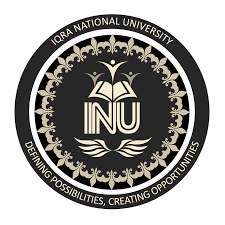 DEPARTMENT OF ALLIED HEALTH SCIENCESFinal-Term Examination (Spring -20) (DPT 2nd Sec B)Course Title: Human Anatomy-ll                               	Instructor: Ms. Maria FerozeTime: 6 hours 						             	Max Marks: 50 Note:Attempt all questions from this section, all questions carry equal marks.DPT 2nd semesterLaiba Naveed I'd 15697 MULTIPLE CHOICE QUESTIONS (MCQs)Which of the following muscles has dual nerve supply:A) Sartorius		B) Gluteus MaximusC) Adductor Longus	D) Adductor MagnusWhich of the following muscles is different from the others:A) Rectus Femoris			B) Quadratus PlantaeC) Gastrocnemius			D) Biceps FemorisAll of the following muscles are supplied by femoral nerve except:A) Iliacus			B) Psoas MajorC) Pectineus			D) SartoriusAll the following statements about the Sartorius muscle are correct except:It flexes the leg at the knee jointIt flexes the thigh at the hip jointIt laterally rotates the thigh at the hip jointIt adducts the thigh at the hip jointThe largest muscle of the body is:A) Adductor Magnus			B) Adductor LongusC) Gluteus Maximus			D) GastrocnemiusWhich of the quadriceps muscles perform flexion as well as extension:A) Vastus Medius			B) Vastus Lateralis	C) Vastus Intermedius			D) Rectus FemorisWhich of the following muscles crosses two joints:      A) Vastus Medius			B) Vastus Lateralis	C) Vastus Intermedius			D) Rectus FemorisThe deepest of the following muscles is:A) Vastus Medius			B) Vastus Lateralis	C) Vastus Intermedius			D) Rectus FemorisIt is the first gear muscle: A) Gastrocnemius			B) SoleusC) Sartorius			D) Gluteus MaximusIt contains peripheral heart:A) Gastrocnemius			B) SoleusC) Sartorius			D) Gluteus MaximusPeripheral hearts are located in:A) Thorax			B) ArmC) Leg			D) AbdomenWhich muscle passes through the greater sciatic foramen?A) Obturator Externus			B) Obturator InternusC) Piriformis			D) Superior GemilusThe muscle having action at its origin is:A) Popliteus			B) PectineusC) Plantaris			D) LumbricalsMedial and lateral condyles of femur are separated posteriorly by:A) Intertrochanteric Line 		            B) Intertrochanteric CrestC) Intercondylar Notch 		            D) Popliteal FossaIntertrochanteric line is the connection between two trochanters.A) Anteriorly			B) Posteriorly C) Medially 			D) LaterallyThe nail beds are supplied by:A) Medial Plantar Nerve		            B) Lateral Plantar NerveC) Both A & B			D) Superficial Peroneal NerveSuperficial peroneal nerve supplies:A) Anterior surface of leg	                       B) Posterior surface of legC) Anteromedial surface of leg	           D) Anterolateral surface of legWhich nerve is subcutaneous:A) Tibial Nerve			B) Common Peroneal NerveC) Superficial Peroneal Nerve		D) Femoral NerveIt performs its function in the unlocking of knee:A) Plantaris 			B) PopliteusC) Gastrocnemius			D) SoleusThe first web space in the foot is dorsally innervated by:A) Tibial Nerve			B) Common Peroneal C) Superficial Peroneal			D) Deep PeronealTendocalcaneus is formed by:A) Gastrocnemius & Soleus		             B) Gastrocnemius & PopliteusC) Soleus & Plantaris			D) Plantaris & PopliteusSuperficial circumflex iliac vein is the tributary of:A) Femoral Vein			B)Great Saphenous VeinC) Profunda Femoris Vein		             D) External Iliac VeinIt is inserted to quadrate tubercle:A) Quadratus Femoris			B)Quadriceps FemorisC) Quadratus Plantae			D) GracilisThe sesmoid bone of the lower limb is:A) Pubis			B) Patella C) Tarsal Bones			D) CalcaneumIliotibial tract receives the insertions of:A) Gluteus Maximus and Gluteus MediusB) Gluteus Maximus and Gluteus MinimusC) Gluteus Medius and Gluteus MinimusD) Gluteus maximus and Tensor Fascia LataIt is an evertor:A) Tibialis Posterior			B) Peroneus TertiusC) Extensor Digitorium Longus	             D) Extensor Hallucis LongusWhich of the following muscles is partially paralyzed when obturator nerve is damaged:A) Sartorius			B) Adductor LongusC) Adductor Magnus			D) Adductor BrevisThe different of the following muscles is:A) Biceps Femoris			B) SemitendinosusC) Semimembranosus			D) Adductor MagnusMuscular branches of posterior division of femoral nerve supply:A) Sartorius			B) IoliopsoasC) Pectineus 			D) QuadricepsWhich two muscles have the insertion at the same place:A) Tibialis Anterior and Peroneus LongusB) Extensor Digitorium Longus and Extensor Hallucis LongusC) Extensor Digitorium Longus and Extensor Digitorium BrevisD) Extensor Digitorium Longus and Peroneus BrevisOblique popliteal ligament is formed by:A) Popliteus			B) SemitendinosusC) Semimembranosus			D) Biceps FemorisWhich muscle is attached to the tuberosity of navicular bone:A) Plantaris 			B) Tibialis PosteriorC) Peroneus Tertius			E) Flexor Digitorium LongusThe adductor hiatus is present in:A) Adductor Longus			B) Adductor BrevisC) Adductor Magnus			D) Adductor HallucisThe semimembranosus muscle is inserted at:A) Anterior of medial condyle of tibiaB) Posterior of medial condyle of tibiaC) Lateral of medial condyle of tibiaD) Medial of medial condyle of tibiaThe sesamoid bones over first metatarsal bone develop from the tendon of:A)Extensor Hallucis Longus		            B) Adductor Hallucis Brevis C)Flexor Hallucis Longus		            D) Flexor Hallucis Brevis36. With paralysis of tibialis anterior, limited range of dorsiflexion of ankle can be produced by:   A) Extensor Digitorum Longus and Extensor Hallucis Longus   B) Extensor Digitorum Longus alone   C) Extensor Hallucis Longus alone   D) None of the above37. The muscle which inserts into the posterior calcaneus along with Gastrocnemius is:   A) Plantaris                                                         B) Peroneals  C) Flexor Digitorum Superficialis                        D) None of the above38. How many muscles cross two joints and do hip extension?  A) 3                                                            B) 4  C) 5                                                            D) 639. The longest and highest arch is: A) Medial Longitudinal                                  B) Lateral Longitudinal C) Transverse Longitudinal                           D) Both A and C40. Intrinsic muscles of the foot are attached by: A) Plantar Aponeurosis                                   B) Flexor Retinaculum C) Extensor Retinaculum                                D) Both A and C41. The longest arch is:  A) Medial Longitudinal                                  B) Lateral Longitudinal  C) Transverse Longitudinal                           D) Both A and C42.The most common form of flat foot in which the arch reappears when the foot is in non-weight bearing position is called: A) Flexible Flat Foot                                      B) Rigid Flat Foot C) Stable Flat Foot                                        D) Semi-Rigid Flat Foot43. Among the five metatarsals _________ absorbs twice the weight than that each of the other four metatarsal heads: A) 1st                                                                         B) 3rd C) 4th                                                                         D) 5th44. Plantar Fascitis is due to: A) Insufficient strength in muscles that support the arch B) Increased load on the arches C) Faulty alignment of the foot D) None of the above45. In the following, the muscle which does not belong to the pretibial group is: A) Tibialis Anterior                                                     B) Extensor Hallucis Longus C) Extensor Digitorum Longus                                  D) Tibialis Posterior46. In the following, the muscle which does not plantar flex the ankle is: A) Peroneus Longus                                                  B) Peroneus Tertius C) Peroneus Brevis                                                   D) Tibialis Posterior47. Intrinsic muscles belonging to which layer has a proximal attachment to calcaneal tuberosity: A) Layer 1                                                                  B) Layer 2 C) Layer 3                                                                 D) Layers 448. Anatomic action of Flexor Digiti Minimi is: A) Flexion of MTP joint of small toe                         B) Flexion of PIP joint of small toe C) Flexion of DIP joint of small toe                          D) All of the above49. When the weight bearing foot is excessively supinated, it is called: A) Pes Planus                                                         B) Pes Cavus                                                                   C) Club Foot                                                            D) Rigid foot50. Primary dorsiflexor of ankle is: A) Tibialis Posterior                                                   B) Extensor Digitorum Longus C) Tibialis Anterior                                                    D) Soleus